PARTICIPANT’S PROFILENAME:_________________________________ AGE: _______Civil Status: ______________ADDRESS:___________________________________________________________________HIGHEST EDUCATIONAL ATTAINMENT:_________________________Sex:( )Male( ) FemaleCONTACTS: Landline:_______________CellphoneNo.:_____________Email: ____________Your Expectation/s to the training:______________________________________________Additional Training Needs:________________________________________________________________________________________________________________________________Note: Please submit the accomplished form to the secretariat. Thank you.PARTICIPANT’S PROFILENAME:_________________________________ AGE: _______Civil Status: ______________ADDRESS:___________________________________________________________________HIGHEST EDUCATIONAL ATTAINMENT:_________________________Sex:( )Male( ) FemaleCONTACTS: Landline:_______________CellphoneNo.:_____________Email: ____________Your Expectation/s to the training:______________________________________________Additional Training Needs:________________________________________________________________________________________________________________________________Note: Please submit the accomplished form to the secretariat. Thank you.Disclaimer: Reproduction of this form is allowed subject 
to compliance to the Documented Information Procedure established by MMSU.Disclaimer: Reproduction of this form is allowed subject 
to compliance to the Documented Information Procedure established by MMSU.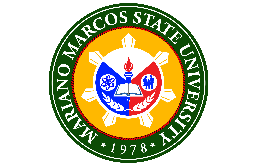 MARIANO MARCOS STATE UNIVERSITYExtension DirectorateDocument CodeED-TCE-FRM-001ED-TCE-FRM-001PARTICIPANT’S PROFILE FORMRevision No.2PARTICIPANT’S PROFILE FORMEffectivity DateSeptember 2, 2019September 2, 2019Disclaimer: Reproduction of this form is allowed subject 
to compliance to the Documented Information Procedure established by MMSU.Disclaimer: Reproduction of this form is allowed subject 
to compliance to the Documented Information Procedure established by MMSU.